Налаштування мови Windows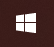 Налаштування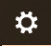 Час і мова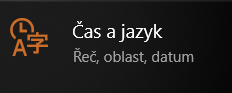 вибір мови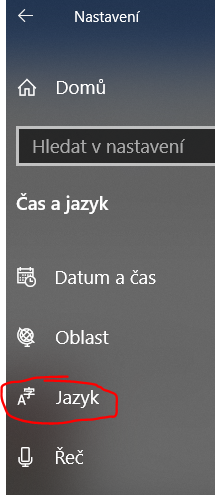 Бажані мови + додати мову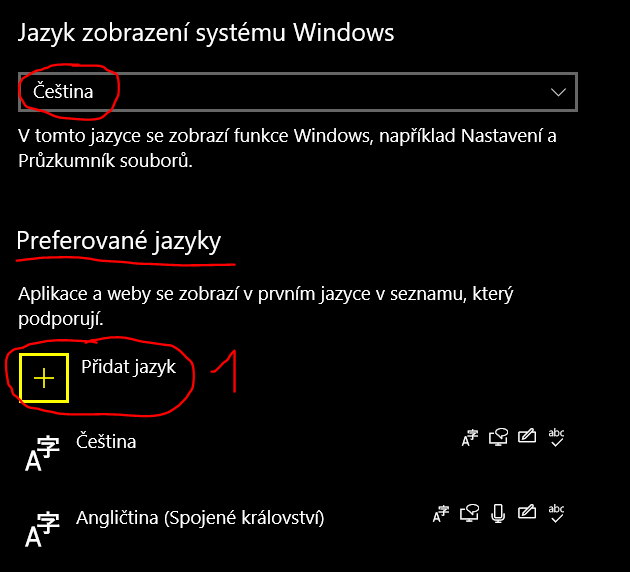 Знайди укр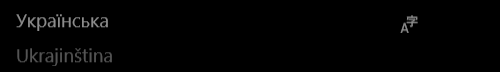 Ти дай іншу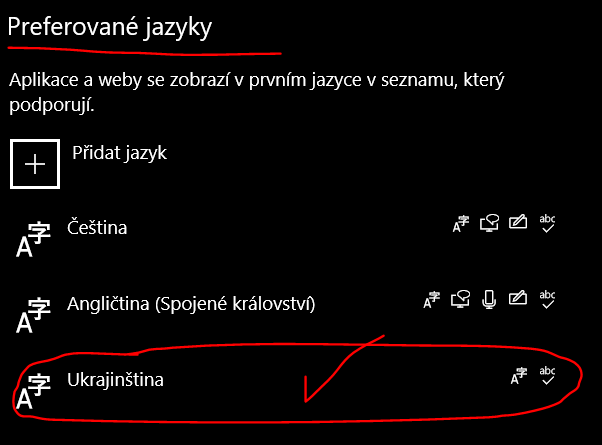 Ви додали до виборів українську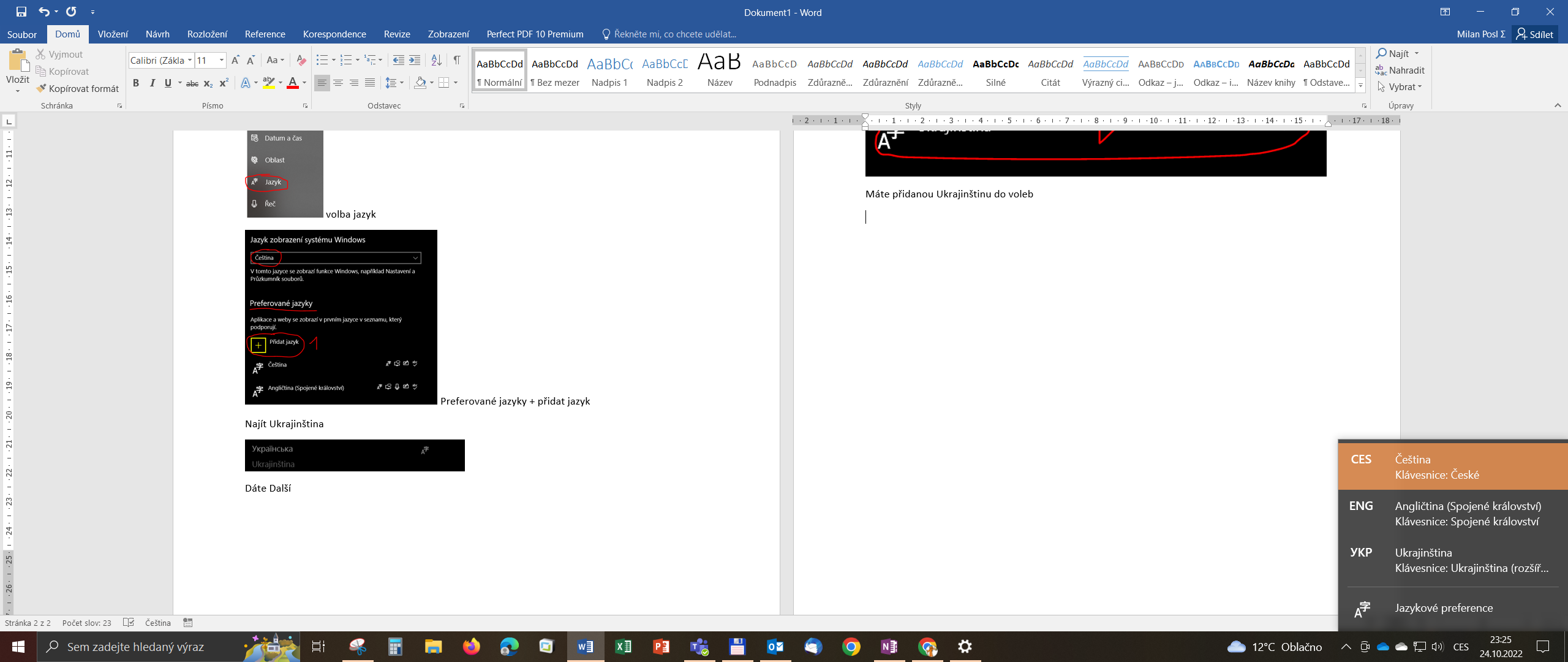 Ви можете обрати українську клавіатуру…А в налаштуваннях / час і мова / вибір мови можна встановити українську як мову системи windows - після перезавантаження ПК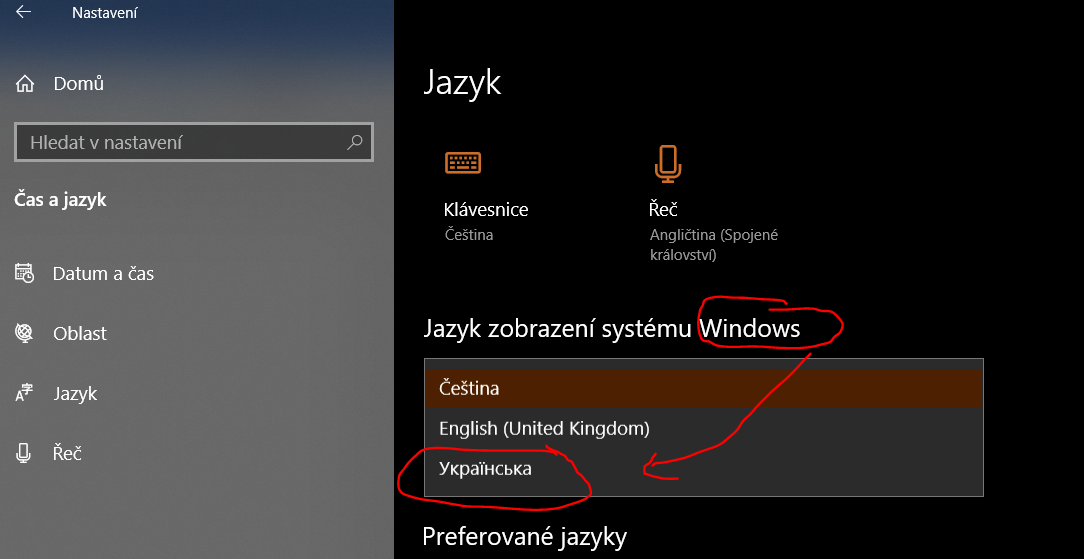 